Requirements for Preferred Fleet Mortgage RecordationDocuments to be received prior to recordation:Preferred Fleet Mortgage signed by/ on behalf of the Mortgagor , and duly acknowledged* or notarized (3 hard copies**)Memorandum of Particulars (MOP-A) signed by / on behalf of the Mortgagor Power of Attorney or Corporate Resolutions for the Mortgagor**Consent of Mortgagee (only required if a prior Mortgage is currently recorded)Payment of Recordation Fees for each vessel (See MN-1-005-1)Documents to be issued after recordation:Certificate of Ownership and EncumbranceBlue Backs - to be attached to the back of each of the original Preferred Fleet Mortgage and distributed to the Mortgagee,& Mortgagor Recording Index Page (to be initialed by the Mortgagor representative – voluntary)Drafts item 1-4 must be sent for pre-clearing prior to recordation.*If the instrument is to be acknowledged the signor(s) must appear and sign before an authorised RMI representative. **Any instrument or document  may be submitted as an electronic or digital transmission or copy. Such electronic or digital transmissions or copies are deemed the equivalent of an original document or instrument. (See MN-1-012-1)REPUBLIC OF THE MARSHALL ISLANDSMARITIME ADMINISTRATOR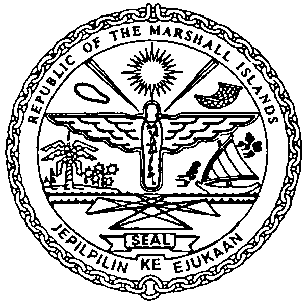 